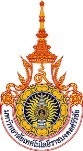 หนังสือยินยอมให้เผยแพร่รายงาน/โครงงานสหกิจศึกษาต่อสาธารณะ              ข้าพเจ้า (นาย/นาง/นางสาว) ................................................ ตำแหน่ง  ....................................................... ชื่อสถานประกอบการ…………….......................................................................สถานที่ตั้งที่อยู่เลขที่................................... ถนน...............................................แขวง/ตำบล............................................เขต/อำเภอ...................................................จังหวัด.............................................. โทรศัพท์……....................................โทรสาร………….…………………………………………	ได้ตรวจสอบข้อมูลทั้งหมดในรายงาน/โครงงานสหกิจศึกษา เรื่อง ...................................................................................................................................................................... ของ(นาย/นางสาว) ....................................................... สาขาวิชา ........................................  คณะศิลปศาสตร์  มหาวิทยาลัยเทคโนโลยีราชมงคลศรีวิชัย สงขลา                โดยมีความยินดีให้เผยแพร่รายงาน/โครงงานดังกล่าวต่อสาธารณะในทุกรูปแบบหรือทุกช่องทางที่                    มหาวิทยาลัยเทคโนโลยีราชมงคลศรีวิชัย  สงขลา  กำหนดเพื่อประโยชน์ทางการศึกษา    		ลงลายมือชื่อ .....................................................                    	    (........................................................)                                                                       	     	ตำแหน่ง ...............................................................                                                                                 วันที่ ............/......................./............... 